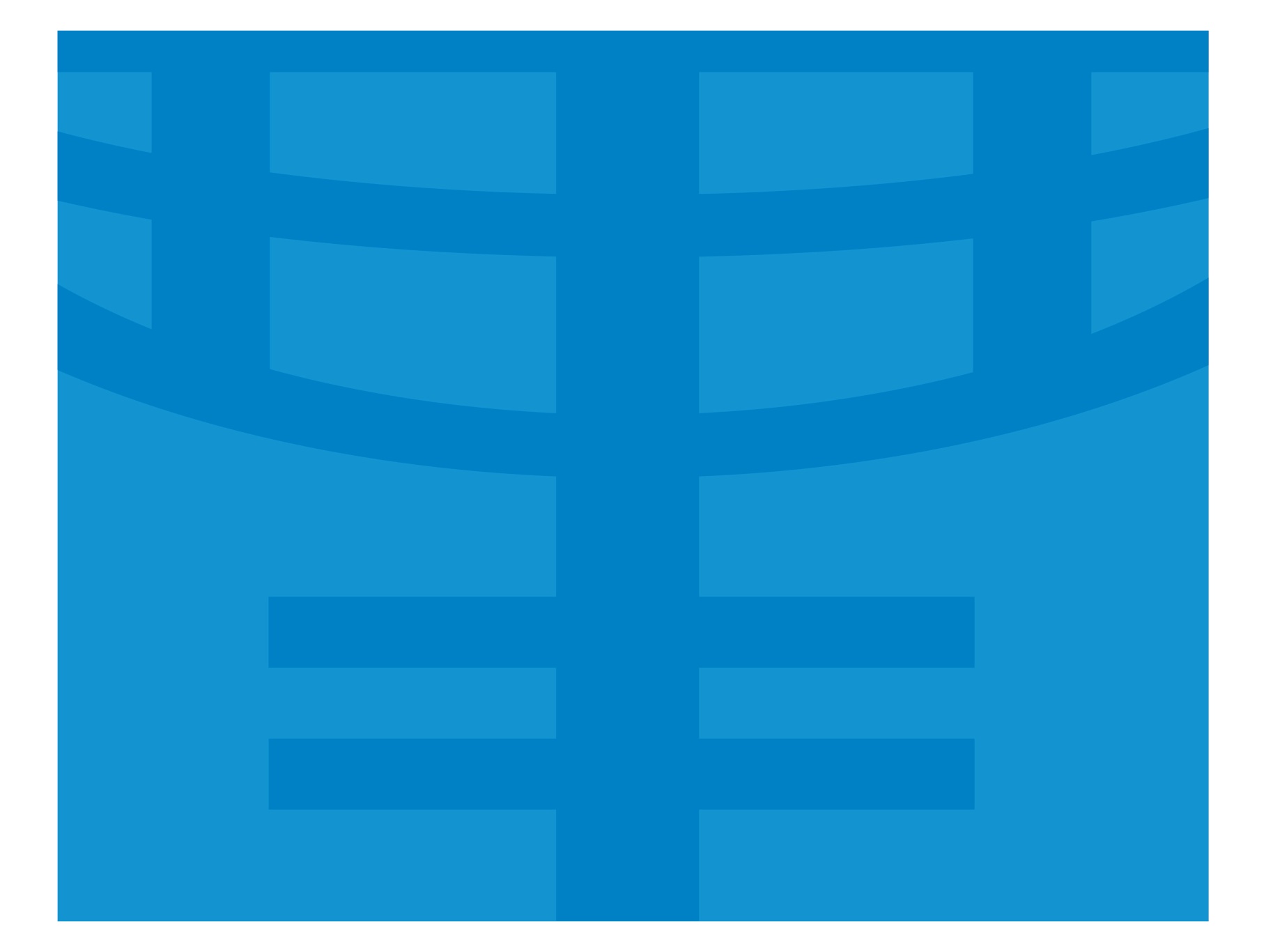 2019Madame/Monsieur,Sujet : Demande de prix (RFQ)  L’entité des Nations Unies pour l’égalité des sexes et l’autonomisation des femmes (ONU Femmes) lance un appel pour des demandes de prix (RFQ) relatif à la Sélection d’une agence de communication événementielle comme décrit en Annexe I. Afin de préparer une proposition recevable, veuillez examiner soigneusement et comprendre le contenu des documents suivants :Cette lettre et la fiche d’instructions aux soumissionnairesDétail des spécifications techniques (Annexe 1)Formulaires de soumission de l’offre et Offre financière/ Bordereaux des prix (Annexe 2)Conditions générales de l’ONU Femmes (Annexe 3)Contrat volontaire (Annexe 4)Modèle de contrat (Annexe5) et son annexes A (Conditions Spéciales) Critères d’éligibilité (Annexe 6)Les offres de prix transmises par e-mail ne doivent pas dépasser 25 MB, ou contenir un virus pour que le dossier ne soit pas rejeté, et leur nombre d’emails envoyés ne doit pas dépasser 3.L’attribution du contrat sera attribuée à l’offre représentant le meilleur rapport qualité prix, soit l’offre la moins disante et techniquement conforme parmi les offres proposées.L’évaluation de l’offre prendra en considération les aspects suivants :	i. Pertinence de l'approche et de la méthodologie, y compris la capacité du prestataire à réaliser les services ;	ii. Qualifications et experience du personnel ou de l’équipe proposés.Le modèle de contrat tel que présenté dans ce document de « demande de prix » sera utilisé par OU Femmes. Par conséquent, les soumissionnaires devront, avant de soumettre leur offre de prix, procéder aux vérifications nécessaires pour s’assurer de leur capacité et leur conformité légale à tous les termes et conditions contractuelles. Toute offre de prix sera considérée comme une confirmation de l’acceptation du contrat d’ONU Femmes annexé au présent document.Dans le cas où deux offres évaluées ont obtenu le même classement en termes de qualification technique et de prix, ONU Femmes attribuera le contrat à l’entreprise dont le propriétaire est une femme ou le nombre de femmes employées est majoritaire. Et ce, pour appuyer le mandat principal d’ONU Femmes. Si les deux entreprises ont des propriétaires femmes ou la majorité des employés sont des femmes, ONU Femmes demandera aux deux fournisseurs de soumettre leur meileure offre finale et fera une comparaison finale de ces deux concurrents.ONU Femmes se reserve le droit d’accepter ou de rejeter toute offre, et d’annuler le processus et de rejeter toutes les offres à tout moment avant l’attribution du contrat sans aucun engagement vis-à vis des fournisseurs ni obligation d’informer ceux-ci des motifs de cette action.À tout moment avant l’expiration du délai de soumission des prix, ONU Femmes peut, pour une raison quelconque, que ce soit de sa propre initiative ou en réponse à une clarification demandée par un prestataire, modifier la « demande de prix » via un amendement écrit. Tous les prestataires ayant reçus cette demande de prix seront avisés par écrit de ces modifications. Afin d’accorder à ceux-ci un délai raisonnable pour tenir compte de ces modifications, ONU Femmes peut, à sa propre discrétion, prolonger le délai de soumission.Ci-dessous, la fiche d’instructions aux soumissionnaires fournira aux prestataires les informations requises par l’ONU Femmes, et servira de guide permettant d’orienter les prestataires pour répondre à cette demande.FICHE D’INSTRUCTIONS AUX SOUMISSIONNAIRESLa procedure de l’ONU Femmes de contestation « vendor protest procedure» est une opportunité mise à la disposition des founisseurs estimant qu’ils n’ont pas été pas traités équitablement. Ce lien fournit plus de details sur cette procédure.Suppliers, their subsidiaries, agents, intermediaries and principals must cooperate with the Office of Internal Oversight Services (OIOS) of the United Nations, UN Women Internal Audit and Investigations Group (IAIG) as well as with other investigations authorized by the Executive Director and with the UN Women Ethics Office as and when required. Such cooperation shall include, but not be limited to the following:  access to all employees, representatives, agents and assignees of the supplier; as well as production of all documents requested, including financial records. Failure to fully cooperate with investigations will be considered sufficient grounds to allow UN Women to repudiate and terminate the contract, and to debar and remove the supplier from UN Women’s list of registered suppliers.ONU Femmes applique la tolérance zéro pour la fraude et autres pratiques interdites, et s'engage à identifier et à traiter tous ces actes et pratiques qui sont contre ONU Femmes, ainsi que les tiers impliqués dans les activités de l'ONU Femmes. ONU Femmes s’attend à ce que ses fournisseurs adhèrent au code de conduite des fournisseurs de l’ONU disponible sur ce lien : http://www.un.org/depts/ptd/pdf/conduct_english.pdf Cette lettre ne doit pas être considérée en aucune façon comme une proposition de contracter avec votre organisation.Veuillez agréer, Monsieur/Madame, mes salutations distinguéesSana Jemily, Operations ManagerONU Femmes, Bureau multi pays ANNEXE 1Tableau des spécifications techniquesContexte : La Commission de l'Union africaine, l’ONU Femmes/Entité des Nations Unies pour l'égalité des sexes et l'autonomisation des femmes, et le Gouvernement allemand ont organisé en mai 2017 à New York, un forum de haut niveau sur les femmes leaders pour la transformation de l'Afrique. Ce forum avait pour but de galvaniser un mouvement de femmes leaders à travers l'Afrique pour qu’elles jouent un rôle important dans la transformation de l’Afrique par le biais de « l’Agenda Afrique 2063 » et des « Objectifs mondiaux de développement durable 2030 ». Ce forum, qui a rassemblé plus de 80 femmes leaders, y compris les femmes politiques et du secteur public, les femmes entrepreneurs, la société civile et les médias, a abouti au lancement du « African Women Leaders Network » (AWLN), ou « Réseau des Femmes Leaders Africaines ». Cette nouvelle initiative vise à renforcer le leadership des femmes dans la transformation de l'Afrique en mettant l'accent sur la gouvernance, la paix et la stabilité. Le Réseau a adopté un « Appel à l'Action » dans lequel les membres se sont engagés, entre autres, à « établir et entretenir un réseau inclusif » comprenant une diversité de femmes, y compris de jeunes femmes, dans les postes de direction issus des différents secteurs de la société, tels que des secteurs privés, de la société civile et des organisations de base, pour qu’elle puisse s'engager activement dans la mobilisation et la participation des femmes dans la société.Afin de permettre une appropriation de cette initiative au niveau national, ONU Femmes, en collaboration avec les membres ayant constitués le chapitre national du réseau AWLN, organise un atelier de lancement du « Réseau des Femmes Leaders Africaines » le 4 ou 5 décembre 2019 à Casablanca.Aussi, cet appel a pour but d’identifier une agence d’événementiel qui sera en charge d’appuyer l’organisation de cet événement. ENONCE DES BESOINS  Note : En cas de divergence entre le prix unitaire et le prix total, c’est le prix unitaire qui prévaut.ANNEXE 2 Déclaration de confirmation DECLARATION DE CONFIRMATION[Le fournisseur doit remplir ce formulaire sans modifier son format ou son contenu]A : ONU Femmes, MCO                                                         Date : [……../02/2019]13 Avenue Ahmed Balafrej, souissi Rabat MarocNous, soussignés, déclarons que :Nous avons examiné la demande de prix et n’avons aucune reserve par rapport aux termes et clauses de cette demande y compris les annexes ;Nous acceptons de répondre à cette demande en conformité avec les conditions générales du contrat (Annexe 4), et n’allons pas exiger des changements aux termes, conditions et clauses ;Nous proposons nos services/biens conformément à cette demande de prix et que si notre offre est acceptée, nous nous engageons à commencer et livrer les services spécifiés dans le contrat dans les délais indiqués sur le calendrier des échéances.Nous offrons d’exécuter les services pour la somme qui peut être déterminée conformément à la proposition soumise et aux instructions figurant sous la fiche d'instructions.Notre offre est valide pour une période …………. jours à partir de la date de l’ouverture des plis, et pourra être acceptée à tout moment avant l'expiration de cette période ;Nous comprenons qu’ONU Femmes n’a pas l’obligation d’accepter l’offre qui a été évaluée la moins disante. Offre financière /Bordereaux de prix                TABLEAU 1 : Designation et prixTABLEAU 2 : Conformité avec les spécifications techniquesToutes les autres informations que nous n'avons pas fournies automatiquement sont en pleine conformité avec les exigences, termes et conditions de cette demande de prix.Les échantillons fournis par le fourissueur ne seront pas facturés sur l’ONU Femmes en tant que produit distinct.L’offre de prix propose par le fournisseur doit inclure le coût des echantillons à fournir.ANNEXE 3UN WOMEN GENERAL CONDITIONS OF CONTRACTThe GCs can be accessed by supplier from UN W website (http://www.unwomen.org/en/about-us/procurement) or directly by clicking on the below link:http://www.unwomen.org/~/media/commoncontent/procurement/unwomen-generalconditionsofcontract-services-en.pdfANNEXE 4Accord volontaire Visant à promouvoir l’égalité des sexes et l’autonomisation des femmes (Merci de se référer à la version originale en langue anglaise du présent contrat)Accord volontaire visant à promouvoir l’égalité des sexes et l’autonomisation des femmes Entre(Nom du soumissionnaire) EtL’entité des Nations Unies pour l’égalité des sexes et l’autonomisation des femmesL’entité des Nations Unies pour l’égalité des sexes et l’autonomisation des femmes, établi par l’Assemblée Générale à travers sa résolution 64/289 du 2 juillet 2010 (ci- après dénommé « ONU femmes ») encourage vivement (Nom de l’entrepreneur) (ci-après dénommé « le soumissionnaire ») de participer à la réalisation des objectifs suivants :Reconnaitre les valeurs et principes de l’égalité des sexes gender equality (http://www.unwomen.org/en/about-us/guiding-documents) et l’autonomisation des femmes women’s empowerment (http://weprinciples.org/Site/PrincipleOverview/);Fournir, si demandé, des informations et données statistiques (relatives aux politiques et initiatives favorisant l’égalité des sexes et l’autonomisation des femmes) ;Participer au dialogue avec ONU femmes pour promouvoir l’égalité des sexes et l’autonomisation des femmes dans leur localisation, industrie et organisation ;Mettre en place un leadership organisationnel pour la promotion de l’égalité des sexes ;Considérer les femmes et les hommes équitablement sur le lieu de travail et avec respect et soutenir les droits des hommes et ne pas discriminer ;Assurer la santé, la sécurité et le bien-être de tous les employés hommes et femmes ;Promouvoir l’éducation, la formation et le développement de carrière des femmes ;Mettre en œuvre le développement de l’entreprise, la chaine d’approvisionnement et les pratiques de marketing qui favorisent l’autonomisation des femmes ;Promouvoir l’égalité à travers des initiatives communautaires et de plaidoyer ;Mesurer et rapporter sur les progrès réalisés pour l’atteinte de l’égalité des sexes.Au nom du contractant :                                               Nom : ________________________________, Fonction : __________________________Adresse : ______________________________________________________________Signature : _______________________ Date :  ________________________ANNEXE 5MODELE DU CONTRATUNITED NATIONS ENTITY FOR GENDER EQUALITY AND THE EMPOWERMENT OF WOMEN (UN-WOMEN)[INSERT UN WOMEN REGIONAL OR COUNTRY OFFICE ADDRESS]SHORT FORM DE MINIMIS CONTRACT FOR SERVICES No.  [INSERT NUMBER][PLEASE NOTE THAT THE SHORT FORM DE MINIMIS CONTRACT NUMBER MUST BE QUOTED ON ALL RELEVANT CORRESPONDENCE AND INVOICES]ANNEX ASPECIAL CONDITIONSPAYMENT TERMS1.1 The Contractor shall submit to UN-WOMEN an original copy of its invoices for all Services supplied to 
UN-WOMEN in accordance with this Contract, together with such supporting documentation and details as the 
UN-WOMEN may require.1.2 Payments under this Contract shall be made to the Contractor thirty (30) days from receipt of the Contractor’s invoice and supporting documentation and certification by UN-WOMEN that the Services represented by the invoice have been provided and that the Contractor has otherwise performed in conformity with the terms and conditions of this Contract, unless UN-WOMEN disputes the invoice or a portion thereof.  All payments due to the Contractor under this Contract shall be made by electronic funds transfer to the Contractor’s bank account, the details of which are set forth in the Contract document above.1.3 UN-WOMEN may withhold payment in respect of any invoice if it considers that the Contractor has not performed in accordance with the terms and conditions of this Contract or has not provided sufficient documentation in support of the invoice. Where an invoice is disputed in part, UN-WOMEN shall pay the Contractor any undisputed portion, in accordance with Article 1.2 above, and the Parties shall consult in good faith to promptly resolve outstanding issues. Once the dispute has been resolved, UN-WOMEN shall pay the Contractor the relevant amount within thirty (30) days. The Contractor shall not be entitled to interest on any late payment or any sums payable under this Contract or any accrued interest on payments withheld by UN-WOMEN in connection with a dispute.1.4 In addition to any rights and remedies available to it, and without prejudice to any other rights or remedies that 
UN-WOMEN may have under this Contract, UN-WOMEN shall have the right, without prior notice to the Contractor, any such notice being waived by the Contractor, upon any amounts becoming due and payable hereunder to the Contractor, to set off, against any amount payable by UN-WOMEN under this Contract, any payment, indebtedness or other claim owing by the Contractor to UN-WOMEN hereunder or under any other contract or agreement between the Parties. UN-WOMEN shall promptly notify the Contractor of such set-off and the reasons therefore, provided, however, that the failure to give such notice shall not affect the validity of such set-off.1.5 Payments made in accordance with this Article shall constitute a complete discharge of UN-WOMEN’s obligations with respect to the relevant invoices or portions thereof.1.6 The Contractor shall not be entitled to interest on any late payment or any sums payable under this Contract nor any accrued interest on payments withheld by UN-WOMEN in connection with a dispute.2. PERFORMANCE OF THE SERVICES2.1 The Contractor and its personnel shall perform the Services under this Contract with the necessary care and diligence, and in accordance with the highest professional standards and with all laws, ordinances, rules and regulations bearing upon the performance of the obligations under the Contract.  Except as expressly provided in the Contract, 
(i) UN-WOMEN shall have no obligation to provide any assistance to the Contractor in performing the Services; 
(ii) UN-WOMEN makes no representations as to the availability of any facilities or equipment which may be helpful or useful for performing the Services; and (iii) the Contractor shall be responsible at its sole cost for providing all the necessary personnel, equipment, material and supplies and for making all arrangements necessary for the performance and completion of the Services.3. REPRESENTATIONS AND WARRANTIES3.1 The Contractor represents and warrants that:(a) it is duly organized, validly existing and in good standing;(b) it has all necessary power and authority to execute and perform this Contract;(c) the execution and performance of this Contract will not cause it to violate or breach any provision in its charter, certificate of incorporation, by-laws, partnership agreement, trust agreement or other constituent agreement or instrument;(d) this Contract is a legal, valid and binding obligation, enforceable against it in accordance with its terms;(e) all of the information it has provided to the UN concerning the provision of the Services pursuant to this Contract is true, correct, accurate and not misleading;(f) it is financially solvent and is able to provide the Services to the UN in accordance with the terms and conditions of the Contract; (g) the Contractor shall not infringe nor cause UN-WOMEN to infringe any intellectual property or other proprietary rights of any third party; and  (h) for itself and for the Personnel, parent entities, affiliates or subsidiaries (if any), none of them are engaged in the provision of support to individuals or entities associated with terrorism and that the recipients of any amounts provided by UN-WOMEN hereunder do not appear on the list maintained by the Security Council Committee established pursuant to resolution 1267 (1999). The list can be accessed via https://www.un.org/sc/suborg/en/sanctions/un-sc-consolidated-list. This provision must be included in all sub-contracts which may be entered into under this Contract, in accordance with the provisions of this Contract. The Contractor acknowledges and agrees that each of the representations and warranties set forth in this Article constitutes an essential term of the Contract and that any breach of any of these representations and warranties shall entitle UN-WOMEN to terminate the Contract or any other contract with UN-WOMEN immediately upon notice to the Contractor, without any liability for termination charges or any other liability of any kind. 4. INSPECTION4.1 UN-WOMEN, or its authorized agent, reserves the right to review and inspect at any time all Services performed or being performed (including the preparation of deliverables) by the Contractor under this Contract, to the extent practicable, at all reasonable places and times during the term of this Contract, and Contractor shall provide UN-WOMEN access for the purpose of such inspection. 5. NON-EXCLUSIVE REMEDIES5.1 If any Services performed by the Contractor do not conform to the requirements of this Contract, and/or in the event that the Contractor fails to comply with any condition of the Contract, without prejudice to and in addition to any of 
UN-WOMEN’s other rights and remedies under this Contract or otherwise, UN-WOMEN shall (after giving the Contractor reasonable notice to perform) have the following options, to be exercised in its sole discretion: 5.1.1 procure all or part of the Services from other sources;5.1.2 refuse to accept delivery of all or part of the Services; or5.1.3 terminate the Contract in accordance with Article 13.1, and the Contractor shall be liable by reason of default for any loss or damage sustained and additional costs incurred by UN-WOMEN, including without limitation any increase in the price payable by UN-WOMEN resulting from the procurement of the Services from other sources. UN-WOMEN may, without notice to the Contractor, apply to the payment of any such loss, damage or additional costs, by setoff or otherwise, all credits, claims or other amounts, whether or not related to the Contract, at any time owing by UN-WOMEN to the Contractor. No grant of time to the Contractor to cure a default hereunder, nor any delay or failure by UN-WOMEN to exercise any other right or remedy available to UN-WOMEN under the Contract, shall prejudice any rights or remedies available to UN-WOMEN under the Contract or be deemed a waiver thereof. The rights and remedies herein provided are cumulative and not exclusive of any rights, remedies, powers and privileges provided by law.6. TRANSLATION6.1 The Parties shall sign this Contract in English. If the Parties decide to sign this Contract in English and in another language, the Parties shall sign two originals in each language, which shall be equally authentic.  In case of a conflict between the originals in the English language and the other language, the English language text shall prevail.7. NOTICES7.1 Service of any notice referred to in the Contract or arising from it shall be deemed to be valid if sent by registered mail or by hand against authorised signature on receipt, to the address of the Party concerned as set forth in the Contract. 8.	MISCELLANEOUS8.1 Without limiting the provisions of Article 19 (Modifications) of the General Conditions (Annex B), no terms or provisions of this Contract shall be deemed waived and no breach excused, unless such waiver or excuse shall be in writing and signed by the Party giving the waiver or excuse.  No consent to, or excuse or waiver of, a breach of this Contract shall constitute a consent to, or excuse or waiver of, any other subsequent breach.8.2 If any provision of this Contract shall be held to be invalid, illegal or unenforceable, the validity, legality and enforceability of the remaining provisions shall not in any way be affected or impaired.8.3 Headings and titles used in this Contract are for reference purposes only and shall not be deemed a part of this Contract for any purpose whatsoever.8.4 This Contract may be executed in any number of counterparts, each of which shall be deemed an original and all of which taken together shall be deemed to constitute one and the same instrument.8.5 Unless the context otherwise clearly indicates, all references to the singular herein shall include the plural and vice versa.8.6 This Contract and everything herein contained shall inure to the benefit of, and be binding upon, the Parties and their respective successors and permitted assigns. No other person shall be a third party beneficiary hereof or have or be entitled to assert rights or benefits hereunder.– oOOo –ANNEX BGENERAL CONDITIONS OF CONTRACT FOR DE MINIMIS CONTRACTSThe General Conditions can be accessed at:http://www.unwomen.org/-/media/headquarters/attachments/sections/about%20us/procurement/un-women-general-conditions-of-contract-de-minimis-contracts-en.pdf?la=en&vs=1127SPECIAL CONDITION OF CONTRACTThe Contractor shall take all appropriate measures to ensure that neither it, its parent entities (if any), nor any of the contractor’s subsidiary or affiliated entities (if any) are engaged in any discriminatory employment practices, including those relating to recruitment, promotion, training, remuneration and benefits, against women.– oOOo –ANNEX C: TERMS OF REFERENCE[delete whichever option is not applicable and delete this note in final text. for example, if a full description of the services has been included in the first two pages of the contract document, there is no need to repeat it here.][option 1:][INCLUDE, HERE, A FULL DESRIPTION OF THE SERVICES, INCLUDING QUALITY STANDARDS, NATURE OF THE SERVICES BEING PROCURED, CONDITIONS TO BE FULFILLED, TERMS OF PERFORMANCE, A DETAILED DESCRIPTION OF ANY DELIVERABLES TO BE DEVELOPED AND PROVIDED TO UN-WOMEN, ETC.][Option 2:]THIS ANNEX C IS NOT APPLICABLE. ANNEXE 6ELIGIBILITY CRITERIAThe standard eligibility criteria for suppliers wishing to engage in a contract are laid out below. Further information on doing business with UN Women/ how to become UN Women vendor can be found on UN Women’s website. Legal Capacity: Bidders may be a private, public or government-owned legal entity or any association with legal capacity to enter into a binding Contract with the United Nations Entity for Gender Equality and the Empowerment of Women (UN Women). Conflict of Interest: Bidders must disclose any actual or potential conflict of interest and they shall be deemed ineligible for this procurement process unless such conflict of interest is resolved in a manner acceptable to UN Women. Conflict of interest is present when: A Bidder has a close business or family relationship with a UN Women personnel who: (i) are directly or indirectly involved in the preparation of the bidding documents or specifications of the contract, and/or the bid evaluation process of such contract; or (ii) would be involved in the implementation or supervision of such contract; A Bidder is associated, or has been associated in the past, directly or indirectly, with a firm or any of its affiliates which have been engaged by UN Women to provide consulting services for the preparation of the design, specifications, Terms of Reference, and other documents to be used for the procurement of the goods, services or works required in the present procurement process; A Bidder has an interest in other bidders, including when they have common ownership and/or management. Bidders shall not submit more than one bid, except for alternative offers, if permitted. This will result in the disqualification of all bids in which the Bidder is involved. This includes situations where a firm is the Bidder in one bid and a sub-contractor on another; however, this does not limit the inclusion of a firm as a sub-contractor in more than one bid. Failure to disclose any actual or potential conflict of interest may lead to the Bidder being sanctioned further by UN Women. Ineligibility Lists: A Bidder shall not be eligible to submit an offer if and when at the time of submission, the Bidder: is included in the Ineligibility List, hosted by UNGM, that aggregates information disclosed by Agencies, Funds or Programs of the UN System; is included in the Consolidated United Nations Security Council Sanctions List, including the UN Security Council Resolution 1267/1989 list; is included in any other Ineligibility List from a UN Women partner and if so listed in the RFQ Instructions. is currently suspended from doing business with UN Women and removed from its vendor database(s). Code of Conduct: All Bidders are expected to embrace the principles of the United Nations Supplier Code of Conduct, reflecting the core values of the Charter of the United Nations. UN Women also expects all its suppliers to adhere to the principles of the United Nations Global Compact and recommends signing up to the Womes Empowerment Principles.Instructions aux fournisseursSpécifications requisesDate limite de la soumissionDate et heure : [Rabat, Maroc (GMT+1)]Les soumissionnaires sont appelés à envoyer leurs offres au plus tard le 21/10/2019 à 16h00 par email à l’adresse : mco.maghreb@unwomen.org en mentionnant à l’objet la réference suivante : MAR/UNW/RFQ/2019/016Il s'agit d'une date limite absolue, les offres reçues après cette date et heure seront disqualifiées. Modalités de soumission Soumission électronique des offres (maximum de 25 MB et un email de transmission) : Les offres de prix doivent être transmise au plus tard à la date et heure fixées ci-dessus à l’adresse e mail : mco.maghreb@unwomen.orgLangue des soumissionsAnglais                  Français                  Espagnole                Monnaie et validité de l’offre à compter de de la date limite de réception des offresMonaie convertible : MADDate de validité de l’offre : 60 joursONU Femmes peut exceptionnellement demander au fournisseur de prolonger la durée de validité de son offre de prix au-delà de la période initialement indiquée dans la présente demande de prix.  La demande sera faite par écrit.Conditions et délai de paiement100% après achèvement et réception satisfaisante des prestations, dans un délai de 30 jours Autre : à  Demande de clarificationsToute demande de clarification doit être envoyée au plus tard 2 jours avant la date limite de la soumission à l’adresse email : clarification.appels@unwomen.org en indiquant à l’objet « Demande de clarification de la part de (nom du fournisseur) et la référence de cet appel »Toute soumission officielle d’offre envoyée à l’addresse e-mail ci-dessus sera rejetée.Le fournisseur ne doit communiquer avec aucun fonctionnaire d'ONU Femmes au sujet de cette demande de prix.ONU Femmes tâchera de répondre aux demandes de clarifications dans les plus brefs délais. Toutefois, tout retard n’obligera pas ONU Femmes à prolonger la date limite, sauf si ONU Femmes estime qu'une telle extension est justifiée et nécessaire.Contact pour demande de clarifications :Adresse :	13, avenue Ahmed Balafrej. Souissi. RabatAdresse e-mail : clarification.appels@unwomen.orgLe fournisseur ne doit communiquer avec aucun personnel de l'ONU Femmes au sujet de cette demande de prix.Si des demandes de clarifications sont adressées aux personels d’ONU Femmes ou à des adresses autres que celle spécifiée ci-dessus, ONU Femmes ne sera pas tenue d’y répondre et de confirmer leur réception.Réponses aux clarifications seront transmises à tous les fournisseurs via Paper Mail E-mail Site d’ONU Femmes Autre Taxe sur la valeur ajoutée Le devis doit être détaillé en distinguant les prix H.T, T.V.A et T.T.C et autres impôts indirects applicables.Critères d’évaluation Conformité technique/plein respect des exigences et le prix le plus bas  Etendu des services après-vente Acceptation sans réserve du bon de commande/contrat et des termes et conditions spéciaux et généraux du contrat Délai de livraison le plus court / délai d’exécution le plus court    L’annexe 2 du présent RFQ dûment complétée et signée (Déclaration de confirmation, Offre financière /Bordereaux de prix).Type de contrat à signer Purchase Order Long-Term Agreement  Other Type/s of Contract  Prix unitaires (indiquer le prix et la monnaie) :Prix unitaires (indiquer le prix et la monnaie) :Prix unitaires (indiquer le prix et la monnaie) :Prix unitaires (indiquer le prix et la monnaie) :Prix unitaires (indiquer le prix et la monnaie) :Prix unitaires (indiquer le prix et la monnaie) :ITEMQTé.Unité de mesureDESCRIPTIONLivraisonLivraisonITEMQTé.Unité de mesureDESCRIPTIONDate prévue de la livraisonLieu11CONCEPTION GRAPHIQUE :Logo du réseau avec une couleurRollupBanderole externeBackground scène pour projection  Photocall (Shooting wall)Programme de l’évenement A5Création et diffusion d’une invitation électronique intégrant un lien de confirmation de participation (état de confirmation à soumettre quotidiennement)18 novembre 201918 novembre 201913 rue Ahmed BalafrejA Rabat13 rue Ahmed BalafrejA Rabat2IMPRESSION :18 novembre 201918 novembre 201913 rue Ahmed BalafrejA Rabat13 rue Ahmed BalafrejA Rabat4Rollup Quadrichromie 18 novembre 201918 novembre 201913 rue Ahmed BalafrejA Rabat13 rue Ahmed BalafrejA Rabat1Banderole externe. 18 novembre 201918 novembre 201913 rue Ahmed BalafrejA Rabat13 rue Ahmed BalafrejA Rabat1Photocall (Shooting wall)18 novembre 201918 novembre 201913 rue Ahmed BalafrejA Rabat13 rue Ahmed BalafrejA Rabat150Programme format double A5 Quadrichromie 18 novembre 201918 novembre 201913 rue Ahmed BalafrejA Rabat13 rue Ahmed BalafrejA Rabat30Sacs en toile blanc-cassé Logo du réseau avec une couleur et titre de l’événement 18 novembre 201918 novembre 201913 rue Ahmed BalafrejA Rabat13 rue Ahmed BalafrejA Rabat30Clés USB avec logo (une seule couleur)18 novembre 201918 novembre 201913 rue Ahmed BalafrejA Rabat13 rue Ahmed BalafrejA Rabat150Pins portant le message de l’évenement 18 novembre 201918 novembre 201913 rue Ahmed BalafrejA Rabat13 rue Ahmed BalafrejA Rabat100Fanions drapeaux18 novembre 201918 novembre 201913 rue Ahmed BalafrejA Rabat13 rue Ahmed BalafrejA Rabat361EQUIPE PROPOSEE POUR L’EVENEMENT3 Hôtesses et 3 Hôtes Une personne ressource pour l’élaboration de la note conceptuelle et technique, les axes d’intervention et le programme (5 jours travaillés)Diplôme Bac + 4 minimum en sciences économiques, sociales, développement ou équivalent. Expérience minimum de 8 ans dans le domaine de développement humain et économique ou équivalent.Expérience et connaissance du contexte et enjeux en matière de droits humains des femmes au Maroc seraient un atout.18 novembre 201918 novembre 201913 rue Ahmed BalafrejA Rabat13 rue Ahmed BalafrejA Rabat41RELATIONS PUBLIQUES :Contact journalistes, invitations, relances et suivi des retombéesRédaction du communiqué de presse18 novembre 201918 novembre 201913 rue Ahmed BalafrejA Rabat13 rue Ahmed BalafrejA Rabat5½ journéeL’après-midiLIEU DE L’EVENEMENT : Hôtel 5 étoiles catégorie équivalente à Four seasons, Hyatt Regency etc.½ journée Forfait séminaire pour 150 personnes (l’après midi) :Pause-café améliorée (après midi)Cocktail dinatoireRéservation de salle équipée : Dispostion de la salle : style théâtreMicros : 1 pupitre, 4 pour panels et 2 baladeurs pour public ; 3 écrans : 1 écran fonds de scéne (3m/2.5) et 2 latéraux 50 pouces ;Projection vidéo;Bouteilles d’eau;Assitance technique;Décoration florale. Habillage de la salle : Fauteuils, tables basses, pupitre.Sonorisation et éclairage2 Desk d’accueil et d’enregistrement (média et participants)4 ou 5 décembre 2019Date à confirmer après la sélectionCasablanca61AUDIOVISUEL :Reportage de 100 photos numériquesReportage vidéo des séquences phares de l’événement (4 minutes)4 ou 5 décembre 2019Date à confirmer après la sélectionCasablancaSIGNATURE ET CONFIRMATION DE LA DEMANDE DE PRIXSIGNATURE ET CONFIRMATION DE LA DEMANDE DE PRIXCONSIDERANT QUE LE CONTRAT EST EMIS PAR ONU FEMMES DANS LE CADRE DE LA PERIODE DE VALIDITE DE L’OFFRE CI-DESSUS, LES SOUSIGNES S’ENGAGE, CONFORMEMENT AUX TERMS DU DOCUMENT DU CONTRAT, A FOURNIR LE SERVICE (S) REQUIS AUX PRIX PROPOSES TOUT EN RESPECTANT LES DELAIS SUS MENTIONNES. LA SIGNATURE DES SOUSIGNES ATTESTE QUE LA PRESENTE DEMANDE A ETE REVUE ET CONFIRME NOTRE ACCORD SUR SES CONDITIONS GENERALES ET LE MODEL DU CONTRAT.CONSIDERANT QUE LE CONTRAT EST EMIS PAR ONU FEMMES DANS LE CADRE DE LA PERIODE DE VALIDITE DE L’OFFRE CI-DESSUS, LES SOUSIGNES S’ENGAGE, CONFORMEMENT AUX TERMS DU DOCUMENT DU CONTRAT, A FOURNIR LE SERVICE (S) REQUIS AUX PRIX PROPOSES TOUT EN RESPECTANT LES DELAIS SUS MENTIONNES. LA SIGNATURE DES SOUSIGNES ATTESTE QUE LA PRESENTE DEMANDE A ETE REVUE ET CONFIRME NOTRE ACCORD SUR SES CONDITIONS GENERALES ET LE MODEL DU CONTRAT.Nom et adresse exacts du prestataire :NOM :	__________ADDRESSE :		___Numéro de téléphone ___________________________	Adresse Email : ________________________SIGNATURE: ________________DATE:   _______________________________  NOM :	FONCTION DE L’AUTORITÉ SIGNATAIRE :______________________ Adresse Email : ________________________Ce formulaire de soumission de prix DOIT être dûment rempli et renvoyé avec l’offre, ainsi que la confirmation que les produits / services sont conformes aux termes de référence et aux exigences d’ONU Femmes. L’offre «DOIT» être soumise dans un papier entete du soumissionaire. Le non-respect de cette obligation peut entraîner le rejet de votre OFFRE.Ce formulaire de soumission de prix DOIT être dûment rempli et renvoyé avec l’offre, ainsi que la confirmation que les produits / services sont conformes aux termes de référence et aux exigences d’ONU Femmes. L’offre «DOIT» être soumise dans un papier entete du soumissionaire. Le non-respect de cette obligation peut entraîner le rejet de votre OFFRE.LivrablesDescription et quantitéPourcentage du prix totalPrix HT MAD1CONCEPTION GRAPHIQUE 2IMPRESSION 3EQUIPE PROPOSEE POUR L’EVENEMENT4RELATIONS PUBLIQUES 5LIEU DE L’EVENEMENT 6AUDIOVISUEL Montant total HT MADMontant total HT MADMontant total HT MADMontant TVA MADMontant TVA MADMontant TVA MADMontant total TTC MADMontant total TTC MADMontant total TTC MADConformité avec les exigencesVos réponsesVos réponsesVos réponsesConformité avec les exigencesOui, nous nous y conformeronsNon, nous ne pouvons nous y conformerSi vous ne pouvez pas vous y conformer, veuillez fournir les raisonsDélais de paiement 30 jours après réception de la factureDélai de livraison : Durée de validité du devis : minimum 60 joursThis Contract is made on [DATE] between the UNITED NATIONS ENTITY FOR GENDER EQUALITY AND THE EMPOWERMENT OF WOMEN, a composite entity of the United Nations established by the United Nations General Assembly by its resolution 64/289 of 2 July 2010, with its Headquarters at 220  East 42nd Street, New York, NY 10017, USA (“UN-WOMEN”) and [OFFICIAL NAME OF COMPANY], duly incorporated or organized under the laws of [COUNTRY], with its registered offices at [ADDRESS], company registration number [INSERT NUMBER] (“Contractor”). Both hereinafter separately and jointly referred to as the “Party” or the “Parties”, respectively.This document together with Annex A (Special Conditions)], Annex B (General Conditions of Contract for De Minimis Contracts), and Annex C (Terms of Reference) (“Contract Documents”) constitute the entire agreement between the Parties with regard to the subject matter hereof (“Contract”). The documents comprising this Contract are complementary of one another, but in case of ambiguities, discrepancies, or inconsistencies between or among them, the following order of priority shall apply: first this document, second Annex A, third Annex B, and fourth Annex C. This Contract embodies the entire agreement between the Parties with regard to the subject matter hereof and supersedes all prior representations, agreements, contracts and proposals, whether written or oral, by and between the Parties on this subject.  No promises, understandings, obligations or agreements, oral or otherwise, relating to the subject matter hereof exist between the Parties except as herein expressly set forth.Any notice, document or receipt issued in connection with this Contract shall be consistent with the terms and conditions of this Contract and, in case of any ambiguity, discrepancy or inconsistency, the terms and conditions of this Contract shall prevail.This Contract, and all documents, notices and receipts issued or provided pursuant to or in connection with this Contract, shall be deemed to include, and shall be interpreted and applied consistently with, the provisions of Article 16 (Settlement of Disputes) and Article 17 (Privileges and Immunities) of the General Conditions.The Services. The Contractor shall provide the following services (the “Services”) in accordance with the terms and conditions set forth in this Contract, as more particularly described in Annex C. [Insert details of the nature of the services being procured, the purpose of the Services, how the Services are intended to assist UN-Women’s applicable project, why the Services are required, including any deliverables (“Deliverables”) to be provided by the Contractor. For example, Deliverables may include interim reports, final reports, etc].Quality standards. The Contractor shall provide the Services [in accordance with //  to meet] the following quality standards: [if applicable, insert the details of the applicable quality standards, if any, to which the Services must be provided.] Contract Price and Payment Terms: In full consideration for the complete, satisfactory and timely performance by the Contractor of its obligations under this Contract, UN-Women shall pay the Contractor: [insert either option] [OPTION 1: a total fixed fee of US$____________ in instalments of [US$_____] as set forth below] OR [OPTION 2: fees for the provision for the Services at the rates as set forth below]. [Insert details of the Contract price, whether it be lump sum or on a time and materials. Insert frequency of payment, for example, upon satisfactory completion and delivery of the final report to UN-Women and after [acceptance by UN-Women // certification by UN-Women that the] Services have been performed and the expected outputs have been satisfactorily provided. Contractor’s bank account for payments under this Contract (see Article 1 of the Special Conditions, Annex A). Name of bank: _____________;Bank address: _______________; Bank ID (SWIFT/BIC for non-US bank and ABA number for US bank)Account No. or IBAN: (IBAN if the bank is within EU/EEA)BSB: __________________Bank account title/name: ______________ [Must be in the name of the Contractor.]Currency of payment: __________________Currency of bank account: _____________________Type of account: __________________ (Checking or Savings)Routing instructions: __________________ (if necessary)30. Term of Contract: This Contract shall take effect on the date the Parties have signed this Contract, or if the Parties have signed it on different dates, the date of the latest signature. This Contract shall remain in effect until [insert date].Notices:For the Contractor:					[Insert company name]					[Insert address for Notices to be sent to]			Attention: [Insert contact person name and title]		Tel: [insert telephone number]				For UN-Women:UN-Women[Insert address for Notices to be sent to]Attention: [Insert contact person name and title]Tel: [insert telephone number]IN WITNESS WHEREOF, the Parties have, through their authorized representatives, executed this Contract on the date herein below written. FOR [NAME OF CONTRACTOR]		FOR UN-WOMENBy: 	      ___________________          		By:	___________________                  Name: 	      ___________________          		Name:	___________________                  Title:	      ___________________           		Title:	___________________                 Date: 	      ___________________           		Date:	___________________CONTRACTOR RETAINS 1 ORIGINAL CONTRACT AND RETURNS TO UN WOMEN 1 DULY SIGNED AND DATED ORIGINAL.